РОССИЙСКАЯ ФЕДЕРАЦИЯ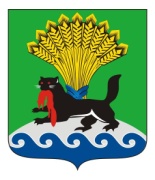 ИРКУТСКАЯ ОБЛАСТЬИРКУТСКОЕ РАЙОННОЕ МУНИЦИПАЛЬНОЕ ОБРАЗОВАНИЕДУМАРЕШЕНИЕПринято на заседании Думы	                                                                 №08-72/рдот 26.03.2020 г.			г. ИркутскО внесении изменений в решение Думы Иркутского района от 31 октября 2019 года № 02-16/рд «Об утверждении Прогнозного плана (программы) приватизации муниципального имущества Иркутского районного муниципального образования на 2020 год»В целях пополнения доходной части бюджета Иркутского районного муниципального образования, а также в связи с нереализацией муниципального имущества Иркутского районного муниципального образования в 2019 году, руководствуясь решением Думы Иркутского районного муниципального образования от 24 сентября 2015 года №14-107/рд «Об отдельных вопросах приватизации имущества Иркутского районного муниципального образования», статьями 25, 53, 61, 62 Устава Иркутского районного муниципального образования, Дума Иркутского районного муниципального образованияРЕШИЛА:1. Внести изменения в Приложение к решению Думы Иркутского района от 31 октября 2019 года № 02-16/рд «Об утверждении Прогнозного плана (программы) приватизации муниципального имущества Иркутского районного муниципального образования на 2020 год»:1) Дополнив приложение к указанному решению разделом 2 «Доля в уставном капитале»:2) Раздел 1 «Движимое имущество» читать в новой редакции:2. Аппарату Думы Иркутского района внести в оригинал решения, указанного в п. 1 настоящего решения, информацию о внесении изменений.3. Настоящее решение вступает в силу с момента опубликования.4. Настоящее решение опубликовать в газете «Ангарские огни», разместить на официальном сайте www.irkraion.ru, а также на официальном сайте Российской Федерации для размещения информации о проведении торгов www.torgi.gov.ru.5. Контроль исполнения настоящего решения возложить на постоянную комиссию по бюджетной, финансово-экономической политике и муниципальной собственности (А.А. Малышев).№ п/пНаименованиеЮридический адресПроцентное соотношение акций ИРМО, подлежащих приватизации к общему пакету акцийСрок реализации1Доля в размере 100 % уставного капитала общества с ограниченной ответственностью «Аптека № 236»664541, Иркутская область, Иркутский район, с. Оек, ул. Кирова, д.109Доля в размере 100 % уставного капиталаI полугодие 2020№ п/пНаименованиеХарактеристикаимуществаПредполагаемые сроки приватизацииАвтобус для перевозки детейПАЗ 32053-70идентификационный номер (VIN) – X1М3205СХ00002810; год изготовления ТС – 2012; модель 523400, № двигателя С1004244; шасси (рама) № – отсутствует; кузов (прицеп) № X1М3205СХ00002810; цвет кузова (кабины, прицепа) – желтый; мощность двигателя 124 л. с. (91.2 кВт); государственный номер М937ХН 38, оснащен: 1. Бортовая аппаратура спутниковой навигации;2. Мобильный терминал Aviset GT-20SL Глонасс с антеннами;3. Тахограф «КАСБИ DT-205М» без модема. I полугодие 2020Автобус для перевозки детейПАЗ 32053-70идентификационный номер (VIN) – X1М3205СХ80006093; год изготовления ТС – 2008; модель 523400, № двигателя 81015391; шасси (рама) № – отсутствует; кузов (прицеп) № X1М3205СХ80006093; цвет кузова (кабины, прицепа) – желтый; мощность двигателя 130 л. с.; государственный номер Н710СН 38, оснащен: 1. Бортовая аппаратура спутниковой навигации;2. Мобильный терминал Naviset GT-20SL Глонасс с антеннами;3. Тахограф «КАСБИ DT-205М» без модема.I полугодие 2020Автобус КАВЗ 397620идентификационный номер (VIN) – X1Е39762050038148; год изготовления ТС – 2005; модель 51300К, № двигателя 51019552; шасси (рама) № 337040 52080210; кузов (кабина, прицеп) № 39762050038148; цвет кузова (кабины, прицепа) – золотисто-желтый; мощность двигателя 125 л. с.; государственный номер Е616ОВ 38, оснащен: 1. Мобильный терминал Naviset GT-20SL Глонасс с антеннами;2. Бортовая аппаратура спутниковой навигации.I полугодие 2020Автобус КАВЗ 397620идентификационный номер (VIN) –Х1Е39762060039336; год изготовления ТС – 2006; модель, № двигателя 51300К 61010174; шасси (рама) № – 330740 60902094; кузов (кабина, прицеп) № 39762060039336; цвет кузова (кабины, прицепа) – золотисто-желтый; мощность двигателя 125 л. с.; государственный номер А926ОТ 38, оснащен:1. Мобильный терминал УРП-М-31-8005.Д.I полугодие 2020ГАЗ-322132 идентификационный номер (VIN) –X9632213270589478; год изготовления ТС – 2007; модель, № двигателя *40522Р*73192583*; шасси (рама) № – отсутствует; кузов (кабина, прицеп) № 32210070363575; цвет кузова (кабины, прицепа) – желтый; мощность двигателя 140 л. с. (103 кВт); государственный номер У315СО 38, оснащен: 1. Бортовая аппаратура спутниковой навигации;2. Тахограф «КАСБИ DT-205М» без модема.I полугодие 2020ГАЗ-31105идентификационный номер (VIN) –X9631105071366356; год изготовления ТС – 2006; модель, № двигателя 2.4L-DOHC*255610452; шасси (рама) № – отсутствует; кузов (кабина, прицеп) №  31105070142056; цвет кузова (кабины, прицепа) – айсберг; мощность двигателя 137 л. с. (101 кВт); государственный номер Е930ТМ 38.I полугодие 2020ГАЗ-31105идентификационный номер (VIN) – Х9631105081424482; год изготовления ТС – 2008; модель, № двигателя 2.4L-DOHC*009800251; шасси (рама)  № – отсутствует; кузов (кабина, прицеп) № 31105080191151; цвет кузова (кабины, прицепа) – светло-золотистый; мощность двигателя 131,9 л. с. (97 кВт); государственный номер Е062ТМ 38  I полугодие 2020CHEVROLET NIVA  212300идентификационный номер (VIN) –X9L21230080253769; год изготовления ТС – 2008; модель, № двигателя 2123, 0265633; шасси (рама) № – отсутствует; кузов (кабина, прицеп) № X9L21230080253769; цвет кузова (кабины, прицепа) – светло-зеленый металлик; мощность двигателя 79,60 л. с. (58,50 кВт); государственный номер Е059ТМ 38I полугодие 2020CHEVROLET NIVA  212300идентификационный номер (VIN) –X9L21230080256776; год изготовления ТС – 2008; модель, № двигателя 2123, 0268619; шасси (рама) № отсутствует; кузов (кабина, прицеп) № X9L21230080256776; цвет кузова (кабины, прицепа) – серо-коричневый металлик; мощность двигателя 79,60 л. с. (58,50 кВт); государственный номер Е429ТМ 38I полугодие 2020